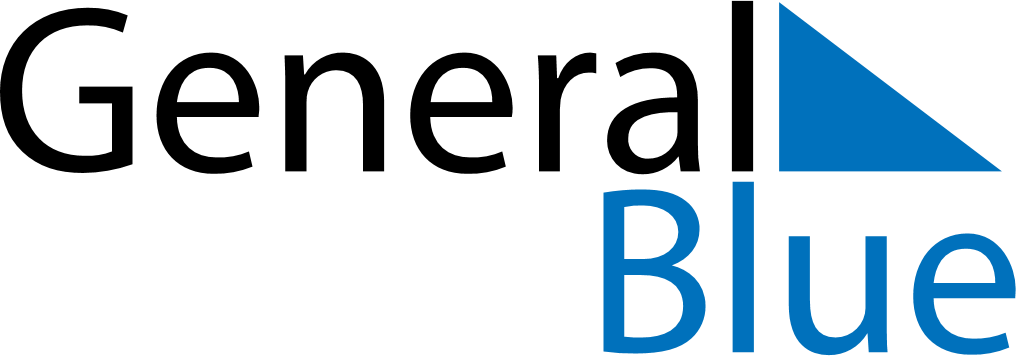 September 2055September 2055September 2055September 2055September 2055SundayMondayTuesdayWednesdayThursdayFridaySaturday123456789101112131415161718192021222324252627282930